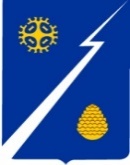 Ханты-Мансийский автономный округ – Югра (Тюменская область)Нижневартовский районАдминистрация   городского  поселения ИзлучинскРАСПОРЯЖЕНИЕот 02.03.2023		                                                                                 № 60пгт. ИзлучинскВ целях исполнения приказа Службы жилищного и строительного надзора Ханты-Мансийского автономного округа – Югры от 07.12.2022                                    № 101-О «О рейтинговании управляющих организаций, осуществляющих деятельность по управлению многоквартирными домами на территории Ханты-Мансийского автономного округа – Югры», учитывая информацию,  предоставленную Департаментом строительства и жилищно-коммунального комплекса Ханты-Мансийского автономного округа – Югры и Службой жилищного и строительного надзора Ханты-Мансийского автономного округа – Югры:1. Утвердить рейтинг управляющих многоквартирными домами организаций городского поселения Излучинск за 2-е полугодие 2022 года                                         в соответствии с приложением к настоящему постановлению.2. Отделу организации деятельности администрации поселения                (И.А. Колпиковой) разместить постановление на официальном сайте органов местного самоуправления поселения.3. Контроль за выполнением распоряжения оставляю за собой.Исполняющий обязанностиглавы администрации поселения                                                         М.Е. ЗагваздинаРЕЙТИНГуправляющих организацийгородского поселения Излучинскза 2-е полугодие 2022 годаОб утверждении рейтинга управляющих организаций городского поселения Излучинскза 2-е полугодие 2022 года Приложение к распоряжениюот 02.03.2023  № 60Управляющая организацияНомер в рейтингеООО «Излучинская управляющая компания «Жилище»1ООО «Чистый двор»2ООО «Управляющая компания «РАДУГА»3